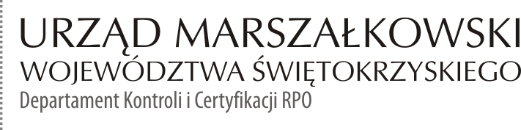 KC-I.432.34.2.2022                                                                                      Kielce, dn. 03.08.2022r.Gmina SłupiaSłupia 25728-350 SłupiaINFORMACJA POKONTROLNA NR KC-I.432.34.2.2022/MC-3z kontroli realizacji projektu nr RPSW.06.05.00-26-0026/17 pn. „Pobudzenie rozwoju Gminy Słupia poprzez rewitalizację miejscowości Słupi”, realizowanego w ramach Działania 6.5 „Rewitalizacja obszarów miejskich i wiejskich”, VI Osi priorytetowej „Rozwój miast” Regionalnego Programu Operacyjnego Województwa Świętokrzyskiego na lata 2014 - 2020, polegającej na weryfikacji dokumentów w zakresie prawidłowości przeprowadzenia właściwych procedur dotyczących udzielania zamówień publicznych, przeprowadzonej na dokumentach w siedzibie Instytucji Zarządzającej Regionalnym Programem Operacyjnym Województwa Świętokrzyskiego na lata 
2014 – 2020 w dniach od 04.07.2022 r. do 08.07.2022 roku. I. INFORMACJE OGÓLNE:1.	Nazwa i adres badanego Beneficjenta:	Gmina Słupia	Słupia 257	28-350 Słupia2.	Status prawny Beneficjenta:	Wspólnota samorządowaII. PODSTAWA PRAWNA KONTROLI:Niniejszą kontrolę przeprowadzono na podstawie art. 23 ust. 1 w związku z art. 22 ust. 4 ustawy z dnia 11 lipca 2014 r. o zasadach realizacji programów w zakresie polityki spójności finansowanych 
w perspektywie finansowej 2014-2020 (j.t. Dz.U. z 2020 r., poz. 818 z późn. zm.).III. OBSZAR I CEL KONTROLI:1. 	Cel kontroli stanowi weryfikacja dokumentów w zakresie prawidłowości przeprowadzenia przez Beneficjenta właściwych procedur dotyczących udzielania zamówień publicznych w ramach realizacji projektu nr RPSW.06.05.00-26-0026/17 pn.: „Pobudzenie rozwoju Gminy Słupia poprzez rewitalizację miejscowości Słupi”2.	Weryfikacja obejmuje dokumenty dotyczące udzielania zamówień publicznych związanych z wydatkami przedstawionymi przez Beneficjenta we wniosku o płatność nr RPSW.06.05.00-26-0026/17-010.3.	Kontrola przeprowadzona została przez Zespół Kontrolny złożony z pracowników Departamentu Kontroli i Certyfikacji RPO Urzędu Marszałkowskiego Województwa Świętokrzyskiego z siedzibą w Kielcach, w składzie:Pani Monika Cebulska – Główny Specjalista (kierownik Zespołu Kontrolnego),Pan Krzysztof Piotrowski – Wójcik - Główny Specjalista (członek ZespołuKontrolnego),Pan Robert Gmyr - Główny Specjalista (członek Zespołu Kontrolnego).IV. USTALENIA SZCZEGÓŁOWE:W wyniku dokonanej w dniach od 04.07.2022 r. do 08.07.2022 roku weryfikacji dokumentów dotyczących zamówień udzielonych w ramach projektu nr RPSW.06.05.00-26-0026/17, przesłanych do Instytucji Zarządzającej Regionalnym Programem Operacyjnym Województwa Świętokrzyskiego na lata 2014 – 2020 przez Beneficjenta za pośrednictwem Centralnego systemu teleinformatycznego SL2014, Zespół Kontrolny ustalił, co następuje:Beneficjent w trybie określonym w art. 275 pkt. 1 (tryb podstawowy bez możliwości negocjacji) ustawy Pzp z dnia 11 września 2019 (Dz. U. 2021, poz. 1129 ze zm.) przeprowadził  postępowanie 
o udzielenie zamówienia publicznego oznaczone numerem referencyjnym: SGG 271.14.2021, które zostało zamieszczone w Biuletynie Zamówień Publicznych w dniu 28.09.2021 r. pod numerem 2021/BZP 00194728/01 i dotyczyło wyboru wykonawcy robót budowlanych na:- Cześć 1.  Poprawa bezpieczeństwa w Słupi poprzez budowę chodnika przy drodze                   powiatowej  Nr 0200T Słupia Rożnica Sieńsko,- Część 2. Poprawa funkcjonalno – przetrzenna terenu wokół świetlicy – budowa kanalizacji                 Deszczowej,- Część 3. Przebudowa drogi powiatowej nr 0200T. Wymienione wyżej części zamówienia powinny być  realizowane przez jednego wykonawcę ponieważ dotyczą tej samej działki geodezyjnej i są ze sobą ściśle powiązane, jak również brak możliwości dokładnego i zgodnego w czasie skoordynowania współpracy kilku wykonawców. W odpowiedzi na opublikowane ogłoszenie o zamówieniu wpłynęły dwie oferty.  Efektem rozstrzygnięcia postępowania o udzielenie zamówienia publicznego było podpisanie w dniu 12.11.2021 r. umowy nr 138/2021 pomiędzy Beneficjentem a firmą: STAR BUDOWA INWESTYCJE  Sp. z o.o., Tychów Stary 75, 27-200 Mirzec na łączną kwotę brutto: 695 093,91 zł. Termin realizacji: 190 dni od podpisania umowy dla części 1 i części 2; 
50 dni od podpisania umowy dla części 3.  Zespół Kontrolny stwierdził również, że:W dniu 30.12.2021 r. do w/w umowy strony podpisały Aneks nr 1 na podstawie art. 455 
ust. 1 pkt 4 ustawy Pzp z dnia 11 września 2019 (Dz. U. 2021, poz. 1129 ze zm.) oraz art. 15r ust. 4 ustawy z dnia 2 marca 2020 r. o szczególnych rozwiązaniach związanych 
z zapobieganiem, przeciwdziałaniem i zwalczaniem COVID-19, innych chorób zakaźnych oraz wywołanych nimi sytuacji kryzysowych (Dz. U. 2020, poz. 374 z późn. zm.). Powyższy Aneks zmienia zakres rzeczowy umowy poprzez wyłączenie zakresu określonego jako część 3 
– Przebudowa drogi powiatowej nr 0200T, a tym samym zmienia się § 10 ust. 1 Umowy 
i przyjmuje nowe brzmienie: „Cena brutto wykonania przedmiotu umowy wynosi: 
426 830,91 zł. (…)”. W wyniku weryfikacji przedmiotowego postępowania nie stwierdzono nieprawidłowości. Lista sprawdzająca zgodność z zasadami udzielania zamówień publicznych stanowi dowód 
nr 1 do niniejszej Informacji Pokontrolnej.V. REKOMENDACJE I ZALECENIA POKONTROLNE:Instytucja Zarządzająca RPOWŚ na lata 2014 – 2020 odstąpiła od sformułowania zaleceń pokontrolnych.Niniejsza informacja pokontrolna zawiera 4 strony oraz 1 dowód, który dostępny jest do wglądu w siedzibie Departamentu Kontroli i Certyfikacji RPO, ul. Wincentego Witosa 86, 25 – 561 Kielce.Dokument sporządzono w dwóch jednobrzmiących egzemplarzach, z których jeden zostaje przekazany Beneficjentowi. Drugi egzemplarz oznaczony terminem „do zwrotu” należy odesłać na podany powyżej adres w terminie 14 dni od dnia otrzymania Informacji pokontrolnej.Jednocześnie informuje się, iż w ciągu 14 dni od dnia otrzymania Informacji pokontrolnej Beneficjent może zgłaszać do Instytucji Zarządzającej pisemne zastrzeżenia, co do ustaleń w niej zawartych. Zastrzeżenia przekazane po upływie wyznaczonego terminu nie będą uwzględnione.Kierownik Jednostki Kontrolowanej może odmówić podpisania Informacji pokontrolnej informując na piśmie Instytucję Zarządzającą o przyczynach takiej decyzji.Kontrolujący:      IMIĘ I NAZWISKO: Monika Cebulska  ………………………….…………..IMIĘ I NAZWISKO: Krzysztof Piotrowski – Wójcik …………………………IMIĘ I NAZWISKO: Robert Gmyr ………………………………………        Kontrolowany/a:                                                                                                     .…………………………………